ORGANIZADOR GRÁFICO DE UNIDAD DIDÁCTICA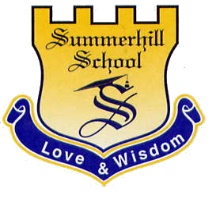 Asignatura: Comprensión lectora y Oralidad        Unidad  2           Grado: Pre-Kínder Fecha: Abril 13  de 2021 					Profesor: Fanny CelisTÍTULO HILOS CONDUCTORES:TÓPICO GENERATIVO:METAS DE COMPRENSIÓN:¿Cómo puedo leer imágenes?¿Cómo descubro mensajes en las canciones?Expresará de forma libre las experiencias cotidianas y las plasmará por medio de dibujos.Interpretará canciones identificando ritmo, lugar, y sentimientos en el mensaje que transmite.DESEMPEÑOS DE COMPRENSIÓNTIEMPOVALORACIÓN CONTINUAVALORACIÓN CONTINUAACCIONES REFLEXIONADASFORMASCRITERIOS DEL ÁREAETAPAEXPLORA-TORIARealizar un diálogo acerca de las experiencias en casa con los padres.Observarán, leerán y describirán pictogramas sencillos.Escucharán una canción haciendo énfasis en lo que tiene (ritmo, mensaje, personajes…)3  SEMANAS  Preguntando a los estudiantes acerca de lo que hacen en sus rutinas diarias. Observando imágenes y pictogramas sencillos.Escuchando una canción infantil corta identificando (ritmo, mensaje, personajes…). Producción textualMedios de comunicación. ETAPAGUIADALeerán cuentos cortos con pictogramas.Realizarán dibujos y grafías para exponer ideas.Escucharán y aprenderán diferentes canciones infantiles, identificando las características más representativas de la misma.  3  SEMANA Leyendo cuentos cortos con pictogramas de emociones, animales, objetos y sonidos. Realizarán y expondrán dibujos y grafías de su vida cotidiana.Aprendiendo canciones infantiles e identificando en ellas las características más representativas de la misma.Producción textual Medios de comunicación. PROYECTODE SÍNTESIS“FACTOR X-S” Cada niño escogerá la canción infantil que más le guste, diciendo cuál es el ritmo, los personajes y el por qué la escogió. Finalmente la cantará en el show de talentos.       2  SEMANAS Cantando la canción infantil que más le guste a cada niño y respondiendo a las preguntas cómo: ¿Qué ritmo tiene? ¿Qué personajes hay? ¿Por qué te gusta la canción?Producción textualMedios de comunicación.  